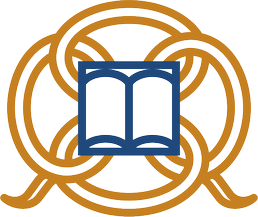 Федеральное государственное бюджетное учреждение наукиИнститут истории, археологии и этнографиинародов Дальнего ВостокаДальневосточного отделения РАН690001, ГСП, Владивосток, ул. Пушкинская 89;  тел .(423)222-05-07;  Fax: (423)226-82-11; E-mail: < ihae @eastnet.febras.ru>__________________________________________________________________________Информационное письмо 21—22 апреля 2020 г. Совет Молодых Учёных Института истории, археологии и этнографии народов Дальнего Востока ДВО РАН организует XVII Всероссийскую конференцию молодых учёных с международным участием:«Дальний Восток в глобальных и локальных исторических трендах»К участию в конференции приглашаются российские и иностранные молодые исследователи: студенты, магистранты, аспиранты и соискатели, научные сотрудники и преподаватели вузов возрастом до 35 лет включительно. Совет Молодых Учёных Института истории, археологии и этнографии народов Дальнего Востока ДВО РАН проводит конференции молодых исследователей с 1991 г. За это время они превратились в важное научное мероприятие, в рамках которого молодые исследователи и учёные — представители академической и вузовской науки — могут делиться результатами своих научных исследований и обмениваться мнениями по разным проблемам исторической науки. В 2020 г. тематика XVII конференции посвящена рассмотрению роли и места Дальнего Востока в глобальных и локальных исторических трендах, сложных проблем в истории освоения территории региона, политических, социально-экономических и культурных процессов происходивших на Дальнем Востоке в широкой исторической динамике. В рамках XVII конференции молодых учёных планируется работа по следующим направлениям:1. Геополитические и экономические аспекты развития современного Дальнего Востока;2. История освоения территории региона; 3. Археология, этнография и культура народов Дальнего Востока. По результатам работы XVII конференции молодых учёных лучшие доклады планируется опубликовать в виде статей в научных журналах ИИАЭ ДВО РАН «Россия и АТР» (входит в список ВАК) и «Труды Института истории, археологии и этнографии народов Дальнего Востока ДВО РАН» в 2020—2021 гг. К началу работы конференции будут изданы тезисы докладов. Требования к оформлению тезисов: имя файла — фамилия автора, формат документа — RTF, гарнитура — Times New Roman; кегль — 14; интервал — 1,5; поля (верхнее, нижнее, левое, правое) — ; отступ — 1,25. Объём тезисов — 0,1 п.л. (не более 4000 знаков). Название работы на русском и английском языках. Список литературы не оформляется. В случае превышения объёма тезисов текст публиковаться не будет. Для участия в конференции необходимо выслать заявку и тезисы доклада в срок до 15 февраля 2020 г. на адрес электронной почты оргкомитета: cysihae@mail.ru с пометкой «XVII конференция». Оргкомитет конференции оставляет за собой право отклонить заявки без указания причин.Оргкомитет конференции:Маклюков А.В., к.и.н., зав. Отделом истории Дальнего Востока России, председатель Совета Молодых учёных ИИАЭ ДВО РАН (председатель оргкомитета) Савченко А.Е., к.и.н., зам. директора по науки ИИАЭ ДВО РАН (председатель академического оргкомитета)Авилов Р.С., к.и.н., ст.н.с. Отдела истории Дальнего Востока России, зам. председателя Совета Молодых учёных ИИАЭ ДВО РАН (зам. председателя оргкомитета) Борурурева А.А., ст. лаб. Сектора раннесредневековой археологии, учёный секретарь Совета Молодых учёных ИИАЭ ДВО РАН (учёный секретарь) Белова И.В., м.н.с. Сектора первобытной археологии ИИАЭ ДВО РАНКондратенко Б.Б., ст. лаб. Отдела истории Дальнего Востока России ИИАЭ ДВО РАН Фисенко А.В., м.н.с. Лаборатории антропологии Северной Пасифики ИИАЭ ДВО РАН ЗАЯВКАна участие в XVII конференции молодых учёных«Дальний Восток в глобальных и локальных исторических трендах» Фамилия________________________________________________________________Имя____________________________________________________________________Отчество________________________________________________________________Место работы, учёбы  ____________________________________________________Должность______________________________________________________________Учёная степень __________________________________________________________Название доклада ________________________________________________________Необходимость мультимедийного оборудования _____________________________Номер телефона_________________________________________________________Электронный адрес ______________________________________________________ПРИМЕР ОФОРМЛЕНИЯ ТЕЗИСОВА.С. ЗаколоднаяПриграничное соперничество как фактор развития Дальнего ВостокаA. ZakolodnaiaFrontier rivalry as a factor of development of the Far EastТекст...